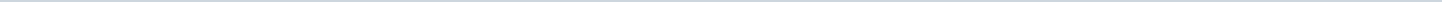 Index (2 onderwerpen)1 Ex. art. 41 vragen RvO 20202 Technische vragen 2020	Ex. art. 41 vragen RvO 2020MetadataDocumenten (116)Technische vragen 2020	MetadataDocumenten (135)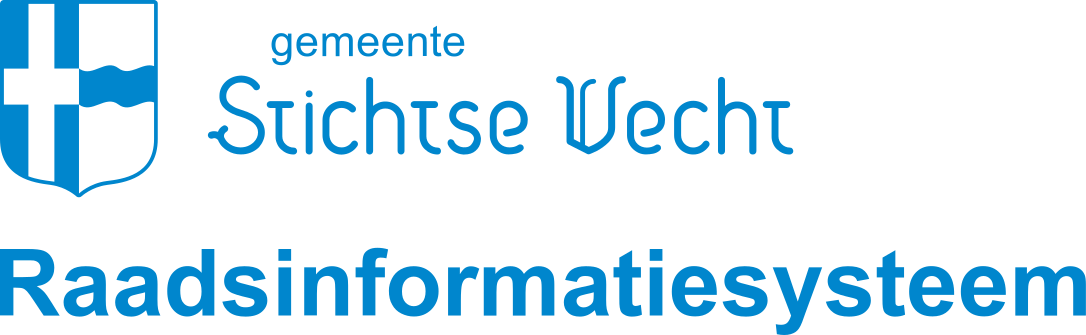 Gemeente Stichtse VechtAangemaakt op:Gemeente Stichtse Vecht28-03-2024 14:56RaadsvragenPeriode: 2020Laatst gewijzigd25-03-2021 13:01ZichtbaarheidOpenbaarStatusEx. art. 42 vragen RvO#Naam van documentPub. datumInfo1.075. Bijlage AUD-20200902-WA000625-09-2020M4A,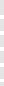 3,38 MB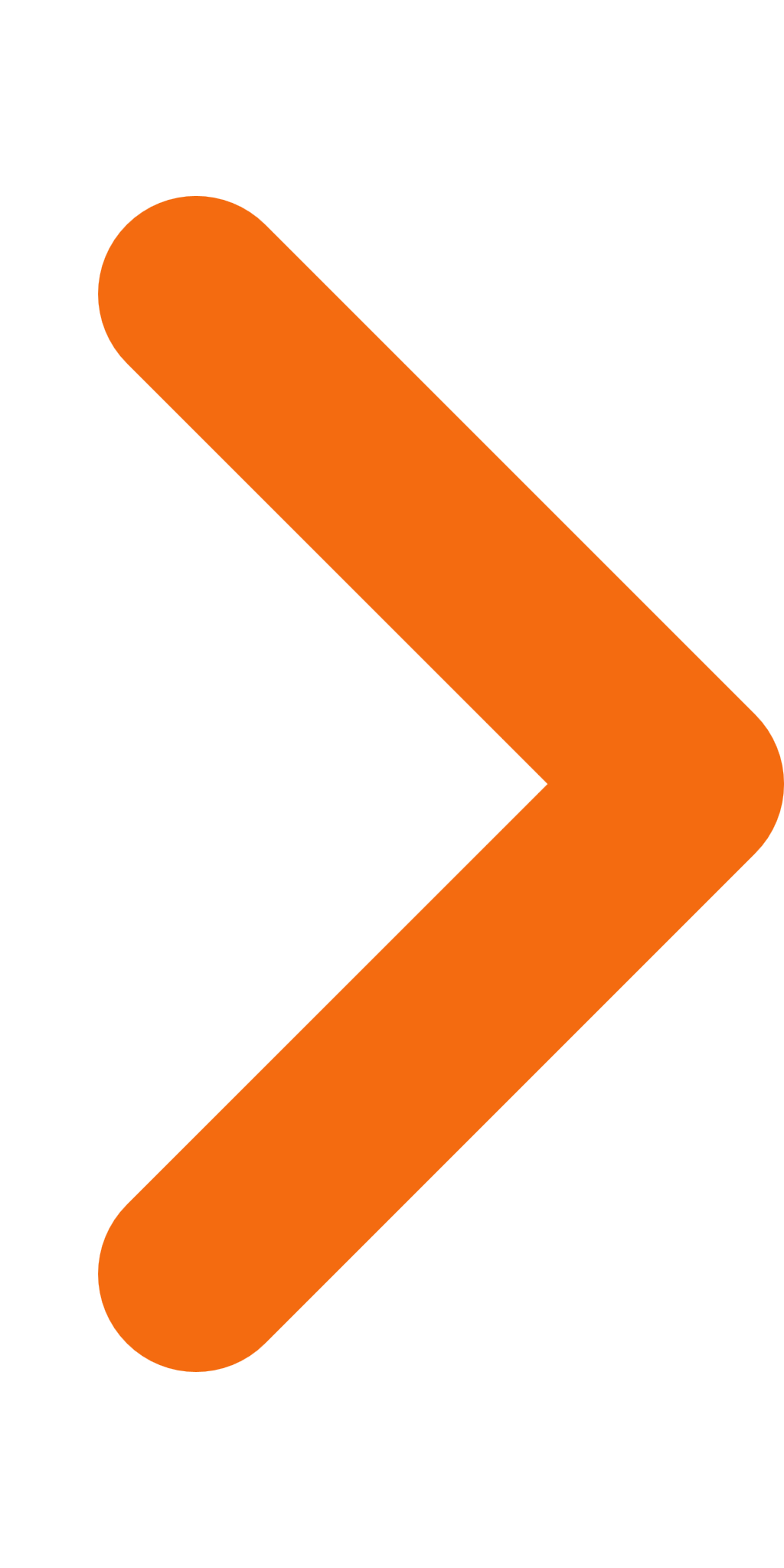 2.073. Vragen K. van Vliet (Streekbelangen) - Gymzaal Vreeland - 2020091414-09-2020PDF,115,59 KB3.070. Antwoord en vragen coalitie (Lokaal Liberaal, VVD, PvdA en CDA) nav spoeddebat 31 Augustus 2020 - 2020090909-09-2020PDF,200,93 KB4.069. Antw. + vragen B. de Vries (VVD) - Bedreigingen en overvallen, schering en inslag - 2020082828-08-2020PDF,189,32 KB5.068. Antw. + vragen R. Nederend (VVD) - Een gezonde en veilige omgeving voor scholieren in Stichtse Vecht - 2020091414-09-2020PDF,204,64 KB6.067. Antw. + vragen J. Toonen (PvdA) - Overlast racende wielrenners op smalle vechtoevers - 2020081112-08-2020PDF,193,91 KB7.066. Antw. + Vragen F. de Ronde (ChristenUnie-SGP) - Inzameling huishoudelijk grof vuil - 2020090101-09-2020PDF,222,18 KB8.065. Antw. + vragen R. Roos (Streekbelangen) - Openbaar vervoer -2020080405-08-2020PDF,217,15 KB9.064. Antw. + vragen I. Roetman (ChristenUnie-SGP) - Motie Coronafonds vs Herstel recreatie na Coronacrisis -202081818-08-2020PDF,214,29 KB10.063. Antw. + vragen G. Verstoep (GroenLinks) - Ambitieniveau uitvraag Bedrijventerreinenvisie Stichtse Vecht -2020081818-08-2020PDF,227,36 KB11.062. Antw. + vragen R. van Liempdt (Lokaal Liberaal) - Versneld vrijgeven door provincie Utrecht van volledige geluids-en milieu effect rapporten aan dorpsraad Loenersloot - 2020081919-08-2020PDF,1,03 MB12.061. Antw. + Vragen E. Theunen (GroenLinks) - Eigen bijdrage gehandicaptenparkeerplaats - 2020080505-08-2020PDF,243,81 KB13.060. Antw. + vragen K. Overbeek (CDA) - Frequentie legen PMD containers -2020072121-07-2020PDF,263,27 KB14.059. Antw.+ vragen G. Verstoep (GroenLinks) - Plannen Rijksweg Noordelijke Randweg Utrecht zet leefbaarheid omliggende wijken Zuilense Ring onder druk - 2020072828-07-2020PDF,224,46 KB15.058. Antw. + vragen P. van Rossum (CDA) - Sociale koopwoningen Project Vechtvoorde, Straatweg 66 te Breukelen - 2020071414-07-2020PDF,261,07 KB16.057. Antw. + bijlage + vragen B. Verwaaijen (Lokaal Liberaal) - Aanleg rotondes Maarssenbroek - 2020072121-07-2020PDF,880,20 KB17.057. Vragen B. Verwaaijen (Lokaal Liberaal) - Aanleg rotondes Maarssenbroek - 2020062626-06-2020PDF,315,92 KB18.056. Antw. + vragen W. Ubaghs (PVV) - Gescheiden inzamelen afval - 2020070707-07-2020PDF,210,36 KB19.055. Antw. + vragen R. Habes (Maarssen 2000) - Toeristenbelasting scoutingverenigingen - 2020070707-07-2020PDF,543,17 KB20.054. Antw. + vragen R. Druppers (Lokaal Liberaal) - Werkzaamheden Herenweg_Gageldijk - 2020072121-07-2020PDF,255,42 KB21.054. Vragen R. Druppers (Lokaal Liberaal) - Werkzaamheden Herenweg_Gageldijk - 2020062122-06-2020PDF,159,15 KB22.053. Antw. + bijlage + vragen J. van Nieuwenhoven (VVD) - Handhaving Aanmeerregels De Vecht - 2020072121-07-2020PDF,258,79 KB23.053. Vragen J. van Nieuwenhoven (VVD) - Handhaving Aanmeerregels De Vecht - 2020062022-06-2020PDF,150,47 KB24.052. Antw. + vr.  A. Wisseborn_J. van Nieuwenhoven (VVD), M. Hoek (Het Vechtse Verbond) en O. Tijdgat (Lokaal Liberaal)- Vrijdagmarkt in combinatie met horeca in Breukelen - 2020070101-07-2020PDF,268,55 KB25.051. Antw. + vragen G. Verstoep (GroenLinks) - Ruimte voor nieuwe woonconcepten -2020070707-07-2020PDF,245,26 KB26.050. Antw. + vragen A. Gemke (GroenLinks) - Sinterklaas een feest voor iedereen -2020062424-06-2020PDF,185,67 KB27.049. Antw. + vragen W. Ubaghs (PVV) - Financiën gemeente Stichtse Vecht -2020063001-07-2020PDF,167,43 KB28.048. Antw. + vragen B. de Vries (VVD) - Zorg onveiligheid bij VVD om bereikbaarheid hulpdiensten bij foutief parkeren - 2020062324-06-2020PDF,189,07 KB29.047. Antw. vragen M. Hoek (Het Vechtse Verbond) en R. Habes (Maarssen 2000) - consequenties van de versoepelingvan het coronaregime -2020062323-06-2020PDF,135,46 KB30.047. e. Bijlage bij vragen M. Hoek (Het Vechtse Verbond) en R. Habes (Maarssen 2000) - consequenties van de versoepelingvan het coronaregime -2020060202-06-2020PDF,125,87 KB31.047. e. Bijlage bij vragen M. Hoek (Het Vechtse Verbond) en R. Habes (Maarssen 2000) - consequenties van de versoepelingvan het coronaregime -2020060202-06-2020PDF,102,05 KB32.047. d. Vragen M. Hoek (Het Vechtse Verbond) en R. Habes (Maarssen 2000) - consequenties van de versoepelingvan het coronaregime -2020060202-06-2020PDF,118,88 KB33.047. c. Vragen M. Hoek (Het Vechtse Verbond) en R. Habes (Maarssen 2000) - consequenties van de versoepelingvan het coronaregime -2020060202-06-2020PDF,146,87 KB34.047. b. Vragen M. Hoek (Het Vechtse Verbond) en R. Habes (Maarssen 2000) - consequenties van de versoepelingvan het coronaregime -2020060202-06-2020PDF,142,71 KB35.047. a. Vragen M. Hoek (Het Vechtse Verbond) en R. Habes (Maarssen 2000) - consequenties van de versoepelingvan het coronaregime -2020060202-06-2020PDF,171,97 KB36.046. Antw. + vragen A. Gemke (GroenLinks) - steun voor cultuur Stichtse Vecht - 2020062929-06-2020PDF,208,49 KB37.045. Antw. + vragen W. Ubaghs (PVV) - Bewapening boa’s-2020060911-06-2020PDF,210,52 KB38.044. Antw. + Vragen E. Theunen (GroenLinks) - Verwijderen toestel in speeltuin Slotlaan Loenersloot - 2020061717-06-2020PDF,209,60 KB39.044. Vragen E. Theunen (GroenLinks) - Verwijderen toestel in speeltuin Slotlaan Loenersloot - 2020051819-05-2020PDF,153,24 KB40.043. Antw. + vragen E. Theunen (GroenLinks) - Plannen aanpassing N201 bij Loenersloot - 2020062324-06-2020PDF,212,31 KB41.042. Antw. + Vragen R. Beekman (VVD) - Steun voor sportclubs - 2020061111-06-2020PDF,196,05 KB42.041. Antw. + vr. W. Ubaghs (PVV) - 3 daags online benefiet islamitisch centrum Stichtse Vecht - 2020060202-06-2020PDF,210,70 KB43.040. Antw. + Vragen D. van der Wal (PvdA) - Creëren ruimte en mogelijkden ten tijde van Corona - 2020060303-06-2020PDF,193,25 KB44.039. Antw. + vr. B. Verwaaijen (Lokaal Liberaal) - Aansluiting op IKZ - 2020052626-05-2020PDF,224,23 KB45.038. Antw. + Vragen K. van Vliet (Streekbelangen) - Handhaving door boa’s bij optreden de Aa in Breukelen -2020052828-05-2020PDF,215,56 KB46.037. Antw. + bijl. + vr.  S. Kox (Lokaal Liberaal) - Gebiedsontwikkeling Zogwetering - 2020052626-05-2020PDF,5,08 MB47.036. Antw. + Vragen I. Roetman (ChristenUnie-SGP) - Jaarverslag klachtbehandeling 2019 - 2020052727-05-2020PDF,212,88 KB48.035. Antw. + vragen K. van Vliet (Streekbelangen) - Handhaving parkeren Scheendijk -2020051920-05-2020PDF,214,82 KB49.034. Antw. + vr. R. Roos (Streekbelangen) - RES - 2020051414-05-2020PDF,264,81 KB50.033. Antw. + vragen R. Druppers (Lokaal Liberaal) - Zorgwoningen en ontmoetingsruimte Bisonspoor - 2020052020-05-2020PDF,210,57 KB51.032. Antw. + Vragen B. Verwaaijen (Lokaal Liberaal) - Proef nascheiding PMD in Stichtse Vecht - 20200514.docx14-05-2020PDF,287,64 KB52.031. Vragen + antw.  R. van Liempdt  (Lokaal Liberaal) - Statenvoorstel uitbreiding P+R Breukelen - 20200508_Geredigeerd11-05-2020PDF,670,93 KB53.030. Antw. + vragen P. van Rossum (CDA) - Snelheid Parkweg Binnenweg Maarssen - 2020051213-05-2020PDF,191,99 KB54.029. Antw. + vr. P. Bredt-Aler (VVD) - Zorgvuldige participatie RES + bijlage -2020042121-04-2020PDF,635,04 KB55.028. Antw. en vragen R. Roos (Streekbelangen) - RES - 2020041515-04-2020PDF,256,17 KB56.027. Antw. en vragen R. Druppers (Lokaal Liberaal) - Compensatieregeling eigen risico - 2020041414-04-2020PDF,231,52 KB57.026. Antw. Vragen R. Nederend (VVD) - Juist nu steun voor ondernemers - 2020040101-04-2020PDF,102,37 KB58.026. Vragen R. Nederend (VVD) - Juist nu steun voor ondernemers - 2020031516-03-2020PDF,114,31 KB59.025. Antw. en Vragen F. van Liempdt (Lokaal Liberaal) - Oproep in nieuwsbrief om mee te doen met de nationale week zonder vlees -2020030908-04-2020PDF,63,17 KB60.024. Antw. vragen S. Jeddaoui-E. Swerts (PvdA) - Jeugdzorg De William Schrikker Stichting - 2020032525-03-2020PDF,122,75 KB61.024. Vragen S. Jeddaoui (PvdA) - Jeugdzorg De William Schrikker Stichting - 2020030606-03-2020PDF,92,17 KB62.023. Antw. vragen J. Helling (Streekbelangen) - Project inwoner uit Vreeland - 2020022525-03-2020PDF,88,92 KB63.022. Antw. Vragen G. Verstoep (GroenLinks) - Het juiste spoor in het spoorboekje Ruimtelijk plannen - 2020031010-03-2020PDF,120,12 KB64.021. Antw. Vr. G. Verstoep (GroenLinks) - Geen woorden maar daden in de regio - 2020032424-03-2020PDF,130,25 KB65.021. Vragen G. Verstoep (GroenLinks) - Geen woorden maar daden in de regio - 2020021617-02-2020PDF,139,98 KB66.020. Antw. Vr. G. Verstoep (GroenLinks) - Versterking van de economische structuur en ruimte voor de economie van morgen -2020032424-03-2020PDF,120,03 KB67.020. Vragen G. Verstoep (GroenLinks) - Versterking van de economische structuur en ruimte voor de economie van morgen -2020021313-02-2020PDF,134,81 KB68.019. Antw. vr. I. Roetman (ChristenUnie-SGP) - Statushouders op de Planetenbaan - 2020030505-03-2020PDF,119,53 KB69.018. Antw. Vragen W. Ubaghs (PVV) - Gemeentelijke website - 2020030909-03-2020PDF,128,66 KB70.017. Antw. vr. W. Ubaghs (PVV) - Declaratie oud wethouder van Dort - 2020030505-03-2020PDF,113,29 KB71.017. Vragen W. Ubaghs (PVV) - Declaratie oud wethouder van Dort - 2020020511-03-2020PDF,92,44 KB72.016. Antw. Vragen W. Ubaghs (PVV) - Meldingen via Fixi - 2020030304-03-2020PDF,91,42 KB73.015. Beantwoording vr. W. Ubaghs (PVV) - Sluiting politiepost Breukelen - 2020030505-03-2020PDF,114,30 KB74.014. Vragen J. Toonen (PvdA) - Gebruik cookies op gemeentelijke website -2020020404-02-2020PDF,105,63 KB75.013. Antw. Vr. A. Gemke (GroenLinks) - Ontwikkeling van de Corridor in Breukelen -2020021818-02-2020PDF,121,42 KB76.012. Beantwoording vr. D. van der Wal (PvdA) - Toekomstperspectief kinderboerderijen (Otterspoor en Vechtse Hoeve) in Stichtse Vecht -2020030505-03-2020PDF,125,24 KB77.011. Antw. Vr. F. van Liempdt (Lokaal LIberaal) - College notulen versnelling afvalscheidingsstation - 20200021818-02-2020PDF,121,72 KB78.010. Antw. Vr. B. de Vries (VVD) - Tijdige spoedeisende hulp-verbetering dekking AED’s -2020021111-02-2020PDF,123,36 KB79.009. Antw.Vr. E. Theunen (GroenLinks) - Begeleiding statushouders - 2020021818-02-2020PDF,124,59 KB80.008. Antw. v.r M. Hoek (Het Vechtse Verbond) - Ontvangen subsidies van de provincie 2017 - 2019 + Bijlage -2020021818-02-2020PDF,166,54 KB81.007. Antw. Vr. P. van Rossum (CDA) - Klopt het dat de gemeente Stichtse Vecht niet aangesloten is bij MRA-Elektrisch -2020021818-02-2020PDF,124,18 KB82.006. Antw.Vragen I. Roetman (ChristenUnie-SGP) - Totstandkoming subsidieprogramma 2021-2024  + Bijlage -2020021111-02-2020PDF,348,60 KB83.005. Antw. Vr. I. Roetman (ChristenUnie-SGP) - Kwaliteitsmanagement + Bijlage -2020021313-02-2020PDF,150,07 KB84.004.a. Antw. en  vervolgvragen B. de Vries (VVD) - vervolgvragen ondermijning - 2020041414-04-2020PDF,217,30 KB85.004. Antw. Vr. B. de Vries (VVD) - Ondermijnende criminaliteit en veiligheid -2020020414-04-2020PDF,124,14 KB86.003. Antw. Vr. W. Ubaghs (PVV) - Windows versie 7 -2020012121-01-2020PDF,110,31 KB87.002. Antw. Vr. I. Roetman (ChristenUnie-SGP) - Beleidsplan Schuldhulpverlening 2016 - 2020 -20200128.pdf28-01-2020PDF,132,30 KB88.001. Antw. Vr. B. Verwaaijen (Lokaal Liberaal) - Vervolg proces BP Zogwetering- 2020013030-01-2020PDF,112,37 KB89.071. Antw. + vragen G. Verstoep (GroenLinks) - Betaalbaar wonen versneld mogelijk maken -2020100707-10-2020PDF,247,94 KB90.072. Antw. + Vragen A. Gemke (GroenLinks) - Verwijderen perenbomen - 2020101212-10-2020PDF,207,69 KB91.074. Antw. + vragen W. Ubaghs (PVV) - Islamitisch centrum - 2020101314-10-2020PDF,220,12 KB92.078. Antw. + Vragen R. Habes (Samen Stichtse Vecht) - Tegengaan huisjesmelkerij - 2020101515-10-2020PDF,140,80 KB93.075. Antw. + vr. R. Habes (Samen Stichtse Vecht) - Wegraces, huftergedrag op wegen Stichtse Vecht + bijlage - 2020102727-10-2020PDF,469,42 KB94.077. Antw. + vr. R. Habes (Samen Stichtse Vecht) en M. Hoek (Het Vechtse Verbond - Subsidiebesluit kinderboerderijen en speelweide - 2020110303-11-2020PDF,520,46 KB95.076. Antw. + vr. R. Roos (Streekbelangen) - Kinderboerderijen - 2020110303-11-2020PDF,230,19 KB96.079. Antw. + vr. S. Kox-Meijer (Lokaal Liberaal) - Klokjeslaan 19a -2020110303-11-2020PDF,232,19 KB97.079. Bijlage 4 - Bezwaar A - Antw. + vr. S. Kox-Meijer (Lokaal Liberaal) - Klokjeslaan 19a -2020110304-11-2020PDF,19,69 MB98.079. Bijlage 3_ Bezwaar B - Antw. + vr. S. Kox-Meijer (Lokaal Liberaal) - Klokjeslaan 19a -2020110304-11-2020PDF,19,83 MB99.079. Bijlage 2 - Welstandsnota 2013 - Antw. + vr. S. Kox-Meijer (Lokaal Liberaal) - Klokjeslaan 19a -2020110304-11-2020PDF,747,98 KB100.079. Bijlage 1 - Advies MooSticht - Antw. + vr. S. Kox-Meijer (Lokaal Liberaal) - Klokjeslaan 19a -2020110304-11-2020PDF,132,40 KB101.084. Vragen + antw. R. Habes (Samen Stichtse Vecht) - Inspectie Gezondheid en Jeugd -2020110405-11-2020PDF,112,31 KB102.081. Antw. + vragen S. Kox - Coronasnelteststraat Lage Weide - 2020111010-11-2020PDF,251,91 KB103.083. Antw. + vragen S. Lindenberg-Hess (CDA) - Aanvullende subsidieregeling sportvelden -2020113030-11-2020PDF,190,11 KB104.086. Antw. + vragen R. Nederend (VVD) - Zorgen over tussentijdse rapportages inspecties over jeugdbescherming en jeugdreclassering -2020120101-12-2020PDF,266,76 KB105.082. Antw. + vragen R. Habes (SSV) - Verhuur van de oorspronkelijk aan de bibliotheek toegedichte ruimte als kantoorruimte aan diverse huurders in het MFA Safari - 2020120101-12-2020PDF,231,23 KB106.093. Vragen S. Lindenberg-Hess (CDA) - Niet korten tegemoetkoming toeslagenaffaire - 2020120404-12-2020PDF,108,90 KB107.091. Antw. + vragen A. Wisseborn (VVD), B. Verwaaijen (LL) en R. Habes (SSV) - Aanpak huisjesmelkers -2020121414-12-2020PDF,234,54 KB108.089. Antw. + vragen R. Habes (Samen Stichtse Vecht) - huisvesting arbeidsmigranten - 2020121414-12-2020PDF,3,95 MB109.090. Antw. Vr.B. de Vries (VVD), B. Verwaaijen (LL) en R. Habes (SSV) - Afdoende instrumentarium gemeente Stichtse Vecht tegen ondermijning -2020121515-12-2020PDF,150,04 KB110.092. Antw. + vr.  inz. Standplaatsvergunningenbeleid - R. van Liempdt (Lokaal Liberaal) 2021010531-12-2020PDF,159,44 KB111.085. Antw. + vragen D. van der Wal (PvdA) - Kansen om woningen te realiseren op ongebruikte school eilanden -2020121616-12-2020PDF,182,29 KB112.095. Antw. vr. + Bijlage S. Kox-Meijer (Lokaal Liberaal) - Zorgen mogelijk betaald parkeren P&amp;R Breukelen - 2021011231-12-2020PDF,1,47 MB113.094. Antw.V+r.  Beleid speeltuinen - E. Theunen (GroenLinks) -2021011919-01-2020PDF,240,18 KB114.087. Antw.+vr. Planetenbaan woningbouw versnellen -  D. van der Wal (PvdA) -20210191.docx19-01-2020PDF,221,08 KB115.088. Antw. + vr.  Brug Bergseweg Vreeland nog altijd gestremd - P. van Rossum (CDA) en R. van Liempdt (LL) - 2021012525-01-2020PDF,218,03 KB116.096. Antw. + vragen Afvalinzameling - R. Habes (Samen Stichtse Vecht) - 2021012525-01-2020PDF,783,76 KBLaatst gewijzigd12-03-2021 16:10ZichtbaarheidOpenbaarStatusTechnische vragen#Naam van documentPub. datumInfo1.094. Antw. + Techn. vr. S. van Lindenberg-Hess (CDA) en S. Kox (Lokaal Liberaal) - Gymzaal Vreeland - 2020091616-09-2020PDF,200,04 KB2.093. Antw. + techn. vr. J Selser (PvdA) - Actieplan onderwijskansen - 2020090303-09-2020PDF,160,46 KB3.092. Antw. +Techn. vr. R. Habes (Maarssen 2000) - Debat veiligheidsbeleving maarssenbroek 31-8-2020 - 2020091616-09-2020PDF,398,24 KB4.087. Antw. + Techn. vragen S. Kox (Lokaal Liberaal) - Calisthenics toestel Maarssenbroek - 2020082727-08-2020PDF,273,97 KB5.086. Antw. + techn. vr. M. Hoek (HVV) - Graafwerkzaamheden Haagstede op plaats waar volgens bestemmingsplan de alternatieve ontsluiting zou komen - 2020090303-09-2020PDF,232,81 KB6.084. + 084.a.  Antw. + vragen R. Habes (Maarssen 2000) - Geluidsoverlast wegraces en ronkende motoren- 2020082828-08-2020PDF,196,71 KB7.083. Antw. + Techn. vr. P. v. Rossum en O. Morel - bruggetje Bergseweg Vreeland - 2020082525-08-2020PDF,247,49 KB8.082. Antw. + techn. vr. R. van Liempdt (Lokaal Liberaal) - Coronateststraat - 2020081212-08-2020PDF,196,82 KB9.081. Antw. + techn. vr. J. Helling (Streekbelangen) - Kerkenvisie - 2020080110-08-2020PDF,159,30 KB10.080. Antw. +techn. vr. K. van Vliet (Streekbelangen) - Auto te water Zandpad Breukelen - 2020081414-08-2020PDF,182,45 KB11.079. Antw. + tech.vr. R. Roos (Streekbelangen) - besluitvorming RES -2020702828-07-2020PDF,211,89 KB12.078. Antw. + techn. vr. O. Morel (LL) - project Vreeland-Oost (Vecht en Veld) en sociale woningen - 2020072210-08-2020PDF,233,75 KB13.077. Aanvullende vragen op ex. art 41 vragen 044.  E. Theunen (GroenLinks) - Verwijderen toestel in speeltuin Slotlaan Loenersloot - 2020071515-07-2020PDF,88,43 KB14.077. Antw. +aanvullende vragen op ex. art 41 vragen 044.  E. Theunen (GroenLinks) - Verwijderen toestel in speeltuin Slotlaan Loenersloot - 2020072728-07-2020PDF,187,66 KB15.076. Beantwoording vragen n.a.v. vragenhalfuur PVV CU-SGP en Technische Vragen Lokaal Liberaal - Groenbeheer Verheij - 2020091111-09-2020PDF,141,77 KB16.076. Techn. vr. R. van Liempdt (Lokaal Liberaal) - Groenbeheer - 2020071313-07-2020PDF,2,02 MB17.075. Antw. + techn. vr. I. Roetman (ChristenUnie-SGP) - situatie jeugdhulpaanbieder Dokter Bosman - 2020071415-07-2020PDF,313,05 KB18.074. Antw. +Techn. vr. I. Roetmans (ChristenUnie-SGP) - Visie op organisatie Stichtse Vecht 2017 - 2020  Evaluatie - 2020070909-07-2020PDF,240,38 KB19.073. Antw. + Techn. vr. S. van Lindenberg-Hess (CDA) - Zwem verbodsbord Loenen aan de Vecht -2020070707-07-2020PDF,157,18 KB20.072. Antw.+ techn. vr. P. van Rossum (CDA) - Vastgoednota - 2020070101-07-2020PDF,220,04 KB21.071. Antw. + tech. vr. R. Habes (Maarssen2000) - Wijkpark Maarssenbroek - 2020070306-07-2020PDF,101,44 KB22.070. Antw. + Tech. vr. B. de Vries (VVD) - Brandveiligheid bij hoogbouw - 2020070708-07-2020PDF,214,38 KB23.069. Antw. + techn. vr. I. Roetman (ChristenUnie-SGP) - VER 2019 - 2020070101-07-2020PDF,271,88 KB24.068. Antw. + techn.vr. I. Roetman (ChristenUnie-SGP) -  Gesprek met Nijenrode - 2020062424-06-2020PDF,250,93 KB25.067. Antw. + Techn. vr. R. van Liempdt (Lokaal Liberaal) - Zandpad fietsstraat - 20200070909-07-2020PDF,222,37 KB26.066. Antw. Techn. vr. S.  Jeddaoui (PvdA) - Dorpshuis De Veenkluit Tienhoven - 2020061717-06-2020PDF,301,41 KB27.065. Antw. Techn.vr. I. Roetman (ChristenUnie-SGP) - Startbijeenkomst aanpak eenzaamheid Stichtse Vecht -2020061822-06-2020PDF,76,77 KB28.065. Antw. + Techn.vr. I. Roetman (ChristenUnie-SGP) - Startbijeenkomst aanpak eenzaamheid Stichtse Vecht -2020061818-06-2020PDF,226,83 KB29.064. Tech. vr. R. Habes (Maarssen 2000) - verzoek beantwoording verscheidene ingekomen stukken - 2020060203-06-2020PDF,57,68 KB30.063. Antw. + techn. vr. + bijlake J. Selser (PvdA) -  Ouderenbeleid - 2020060911-06-2020PDF,275,54 KB31.061. Antw. Techn. vr. G. Verstoep (GroenLinks) - participatie plan omgevingsvisie - 2020051527-05-2020PDF,1,95 MB32.060. Antw. techn. vr. B. Verwaaijen (Lokaal Liberaal) - Dienstverlening Bouwen - 2020052020-05-2020PDF,190,81 KB33.059. Antw. + Techn. vr. O. Tijdgat (Lokaal Liberaal) - Opbouw krediet kindcentrum - 2020052828-05-2020PDF,271,40 KB34.058. R. Habes (Maarssen 2000) en M. Hoek (HVV) - Overzicht gederfde inkomsten en uitgaven ten gevolge van PAS maatregelen en COVID-19 - 2020051111-05-2020PDF,101,34 KB35.057. Antw. + techn. vr. B. Verwaaijen (Lokaal Liberaal) - Rotondes Maarssenbroek - 2020051414-05-2020PDF,226,57 KB36.056. Antw. +techn. vr. R. Habes (Maarssen 2000) - Nieuwe verkeerslichten kruisingen Maarssenbroek - 20200514.docx14-05-2020PDF,549,34 KB37.055. Antw. Techn. vr. R. Habes (Maarssen 2000) - Subsidieregister 2019 en overgebleven gelden - 2020050808-05-2020PDF,180,19 KB38.054. Antw. + techn. vr. T. Schumacher (GroenLinks) -  Fietsbrug in de Nieuwe Wetering te Nieuwersluis - 2020052020-05-2020PDF,329,37 KB39.052. Antw. + Techn.vr. G. Verstoep (GroenLinks) -  Ruimte voor Corona-hulp initiatieven - 2020052828-05-2020PDF,166,79 KB40.051. Antw. + techn.vr. D. van der Wal (PvdA) en R. Habes (M2000) - RES,  participatie proces organiseren -2020050820-05-2020PDF,228,56 KB41.050. Antw. techn. vr. R. Roos (Streekbelangen) - Afvalverwerking - 2020051313-05-2020PDF,257,78 KB42.049. Antw. + techn. vr. K. van Vliet (Streekbelangen) - Oplaadpunten parkeerterrein Van der Valk hotel - 20020052020-05-2020PDF,304,66 KB43.048. Antw. Techn.vr. I. Roetman (ChristenUnie-SGP) - Memo Veiligheidseffectrapportage 2018 -2020050405-05-2020PDF,197,64 KB44.047. en 47.a   Antw. + tech. vr.. J. Helling (Streekbelangen) - Voormalig gemeentehuis Loenen Beek en Hoff -2020042121-04-2020PDF,194,72 KB45.046. Antw. +Techn. vr. S. Kox (Lokaal Liberaal) - Slootwater t.b.v. reinigingswerkzaamheden - 2020041616-04-2020PDF,247,95 KB46.046.a. Antw. + Vervolg techn. vr. S. Kox (Lokaal Liberaal) - Slootwater t.b.v. reinigingswerkzaamheden - 2020050608-05-2020PDF,154,19 KB47.045. Antw. Techn. vr. G. Verstoep (GroenLinks)+ bijlage - kwetsbare ondernemers in SV - 2020040202-04-2020PDF,294,88 KB48.044. Antw. techn. vr. R. Roos (Streekbelangen) - Tijdelijke woningbouw - 2020033131-03-2020PDF,209,89 KB49.043. Antw. techn.vr. R. Habes (Maarssen 2000) - Oud papier -2020032525-03-2020PDF,230,89 KB50.043.a. Antw. + Aanvullende techn.vr. R. Habes (Maarssen 2000) - Oud papier -2020051414-05-2020PDF,226,20 KB51.042. Antw. Techn. vr. R. Roos (Streekbelangen) - RES - 2020032023-03-2020PDF,216,60 KB52.041. Antw. Techn. vr. R. Roos (Streekbelangen) - Nieuwsbrief week 10, een week geen vlees eten - 2020040101-04-2020PDF,160,92 KB53.040. Antw. techn. vr. S. Jeddaoui (PvdA) - Actualisering Nota Grondbeleid - 2020032323-03-2020PDF,208,93 KB54.039. Antw. Techn. vr. O. Morel (Lokaal Liberaal) - GGDrU kaderbrief 2021 -2020031617-03-2020PDF,174,71 KB55.038. Antw. tech. vr. D. van der Wal (PvdA) - Ontrekkingsbesluit Maarsenbroekse slag -2020032525-03-2020PDF,238,13 KB56.038.a  Antw. + tech. vr. R. Habes (Maarssen 2000) en S.Kox (lokaal Liberaal) - Ontrekkingsbesluit Maarsenbroekse slag -2020051414-05-2020PDF,217,28 KB57.037. Antw. techn. vr. R. Habes (Maarssen 2000) - Parkeergarage P&amp;R Breukelen - 20200316_Geredigeerd16-03-2020PDF,703,70 KB58.036. Antw. techn. vr. J. Toonen (PvdA) - Overlast fietsen NS station Maarssen - 2020031616-03-2020PDF,275,80 KB59.035. Techn. vr. R. Druppers (Lokaal Liberaal) - Omgevingsvergunning Islamitisch Centrum Planetenbaan - 2020030609-03-2020PDF,84,51 KB60.034. Antw. techn. vr. G. Verstoep (GroenLinks) - GlSv over zoekgebieden grootschalige energie-opwekking -2020032424-03-2020PDF,149,71 KB61.033. Antw. Tech.vr. B. Verwaaijen (Lokaal Liberaal) - Islamitisch Centrum -2020031212-03-2020PDF,84,73 KB62.032. Antw. techn. vr. E. Swerts (PvdA) - Zorgwoningen bij Bisonspoor - 2020032323-03-2020PDF,151,58 KB63.030. Antw. Techn.vr. F. van Liempdt (Lokaal Liberaal) - Verleende omgevingsvergunning Planetenbaan 100 Maarssen -2020031919-03-2020PDF,203,15 KB64.029a. Antw. aanvullende Techn. vr.  D. van der Wal (PvdA) - Aanvraag garantstelling (sport)verenigingen - 2020022528-02-2020PDF,78,88 KB65.028. Antw. Verduidelijking tech.vr. G. Verstoep (GroenLinks) - Huisvesting Broeckland college -2020031011-03-2020PDF,91,61 KB66.028. Antw. Tech.vr. G. Verstoep (GroenLinks) - Huisvesting Broeckland college -2020030505-03-2020PDF,112,35 KB67.027. Antw. Tech.vr. G. Verstoep (GroenLinks) -College werkprogramma -gebiedsmarketing-acquireren bedrijven -2020030506-03-2020PDF,171,80 KB68.026. Antw. Tech.vr. G. Verstoep (GroenLinks) -College werkprogramma -vitaal platteland -versie 2020031819-03-2020PDF,108,28 KB69.025. Antw. Techn. vr. R. Habes (Maarssen2000) - Innen eigen bijdrage - 2020030202-03-2020PDF,163,13 KB70.024. Techn. vr. R. Habes (Maarssen2000) - RIB gemeente Woerden inzake reactie op aanwijzing inspectie aan de William Schikker Stichting - 2020022124-02-2020PDF,293,99 KB71.023. Tech.vr. S. Kox-Meijer (Lokaal Liberaal) - Persbericht Wilhelminastraat Breukelen -2020021718-02-2020PDF,167,23 KB72.022. Antw. Techn. vr. S. Kox (Lokaal Liberaal) - Bomenkap Keizerskroon-Stinzenlaan - 2020030202-03-2020PDF,192,51 KB73.020. Antw. Techn. vragen B. Verwaaijen (Lokaal Liberaal) - Garantstelling Golfclub Loenen 2020020611-02-2020PDF,86,06 KB74.020.d. Aanvullende techn. vr.  B. Verwaaijen (Lokaal Liberaal) - Garantiestelling Golfclub Loenen -2020021313-02-2020PDF,49,13 KB75.020.c. Beantwoording  Aanvullende techn. vr.  Lokaal Liberaal 18-2-202018-02-2020PDF,56,57 KB76.020.b Antw. 2e Aanvullende techn. vr. B. Verwaaijen (Lokaal Liberaal) - Garantstelling Golfclub Loenen -2020021113-02-2020PDF,68,74 KB77.020.a.  Antw. aanvullende Techn. vragen B. Verwaaijen (Lokaal Liberaal) - Garantstelling Golfclub Loenen 2020020711-02-2020PDF,110,17 KB78.019. Antw. Techn vr. D. van der Wal - Onttrekkingsbesluit Haagstede + bijlage -2020021312-03-2020PDF,187,83 KB79.018. Beantwoording Techn. vr. R. Druppers (Lokaal Liberaal) - Openstelling parkeergarage P2 Bisonspoor - 20200305.pdf05-03-2020PDF,161,73 KB80.017. Techn. vr. J. Helling - Project inwoner uit Vreeland - 20200209_Geredigeerd10-02-2020PDF,52,20 KB81.016. Tech. vr. G. Verstoep (GroenLinks) - Ruimte voor bedrijvigheid en de economie van morgen - 2020020709-02-2020PDF,82,08 KB82.015. Antw. techn. vr. B. Verwaaijen (Lokaal Liberaal) - Gemeentezorgspiegel -2020021212-02-2020PDF,140,30 KB83.014. Antw. Techn. vr. S. Jeddaoui (PvdA) - Dossier recreatieschap Stichtse Groenlanden - 2020020709-02-2020PDF,341,05 KB84.013. Antw. Techn. vr. P. van Rossum (CDA) - Kernbinding Loenen aan de Vecht + bijlage - 2020020506-02-2020PDF,217,28 KB85.012. Antw. Tech.vr. J. Helling (Streekbelangen) - Onderhoud Beek en Hoff -2019020709-02-2020PDF,169,67 KB86.011. Antw. Tech.vr. G. Verstoep (GroenLinks) - Het schone lucht akkoord -2020012727-01-2020PDF,181,90 KB87.010. Antw. Techn. vr. T. Schumacher (GroenLinks) - Duurzaamheid en afspraken met Verhey -2020021010-02-2020PDF,182,02 KB88.009. Antw. Techn. vr. O. Tijdgat (Lokaal Liberaal) - Notulen Algemene Commissie Bezwaarschriften -2020020404-02-2020PDF,109,54 KB89.008. Antw. Techn. vr. S. Jeddaoui (PvdA) - Vooroverlegplan Merwedeweg 3 Breukelen - 2020011515-01-2020PDF,195,03 KB90.007. Antw. Techn. vr. K. Overbeek (CDA) - Belastingtarieven - 2020011403-02-2020PDF,57,73 KB91.006. Antw.Techn. vr. S. Kox-Meijer - Bomen Stinzenlaan en Keizerskroon -2020012323-01-2020PDF,264,20 KB92.005. Antw. Techn vr. P. van Rossum (CDA) - Filmopnamen in  Loenen - 2020011309-02-2020PDF,128,57 KB93.004 Antw. Techn.vr. R. Druppers - Overzicht beleidspunten - 2020011314-09-2020PDF,165,44 KB94.003 Antw. Techn. vr. R. Habes (Maarssen 2000) - verwijderde speeltoestellen - 2020012021-01-2020PDF,73,25 KB95.002 Antw. Techn.vr. P. van Rossum (CDA) - Kerstboom-inzameling onder schooltijd - 2020010606-01-2020PDF,119,86 KB96.001 Antw. Techn.vr. I. Roetman (ChristenUnie-SGP) - Status onderzoek logistieke hub -2020010606-01-2020PDF,249,56 KB97.091. Antw. + techn. vr. R. Druppers (Lokaal Liberaal) - Aanbesteding dagelijks en groot onderhoud grijs -2020091616-09-2020PDF,185,55 KB98.085. Antw. + Techn.vr. D. van der Wal (PvdA) - Duurzaamheidsmaatregelen voor het bouwen bij Bisonspoor -2020091617-09-2020PDF,210,78 KB99.088. Antw. +Techn. vr. P. van Rossum (CDA) - onderhoud rotondes + bijlage - 2020091717-09-2020PDF,203,05 KB100.089. Antw. + techn. vr. R. Habes (Maarssen 2000) - Omzettingsvergunning - 20200921_Geredigeerd21-09-2020PDF,162,75 KB101.096. Antw. + techn. vragen K. van Vliet (Streekbelangen) - Gymzaal Vreeland - 2020092929-09-2020PDF,224,63 KB102.095. Antw. + techn. vr. S. van Lindenberg-Hess (CDA) - Waterbank Beek en Hoff - 2020100506-10-2020PDF,163,07 KB103.101. Techn.vr.W. Ubaghs (PVV) - Crisisoefening in 2021 -2020100606-10-2020PDF,55,68 KB104.102. Antw. + techn.vr. W. Ubaghs (PVV) - Wijken aardgasvrij maken -2020100808-10-2020PDF,151,35 KB105.099. Antw. + techn.vr. T. Schuhmacher (GroenLinks) - Fietsbrug Nieuwersluis + bijlage - 2020101414-10-2020PDF,197,62 KB106.105. Antw. + Techn. vr. J. Toonen (PvdA) - Dienstverleningsmodel - 2020101314-10-2020PDF,217,34 KB107.101. Antw. + Techn.vr.W. Ubaghs (PVV) - Crisisoefening in 2021 -2020101314-10-2020PDF,187,08 KB108.098. Antw. + techn. vr. S. Jeaddoui (PvdA) - uitrol G5 in Stichtse Vecht - 2020101414-10-2020PDF,149,84 KB109.108. Antw. + vragen G. Verstoep (GroenLinks) - Woningbehoefte per kern - + bijlage actualisatie woonvisie - 2020101515-10-2020PDF,169,80 KB110.107. Antw. + techn. vr. R. Habes (Samen Stichtse Vecht) - RIB 74 _Maarssenbroekseslag + bijlagen - 2020102121-10-2020PDF,4,73 MB111.106. Antw. +Techn. vr. R. Habes (SamenStichtseVecht) - aanvraag omgevingsvergunning zaaknummer 2020-000197 - 202012222-10-2020PDF,168,89 KB112.109. Antw. techn. vr. R. Habes (Samen Stichtse Vecht) en Mieke Hoek (HVV) - Kinderboerderijen - 2020101223-10-2020PDF,70,96 KB113.104. Antw.+ techn. vr.+ bijlage E. Theunen (GroenLinks) - Subsidie Regeling Reductie Energiegebruik (RRE) - 2020102727-10-2020PDF,310,24 KB114.087.a. Vervolgvragen S. Kox (Lokaal Liberaal) - Calistenic  toestel, Maarssenbroek - 2020110102-11-2020PDF,98,29 KB115.087a. aanvullend Antw. + Techn. vragen S. Kox (Lokaal Liberaal) - Calisthenics toestel Maarssenbroek - 2020110303-11-2020PDF,176,13 KB116.103. Antw. + Techn. vr. J. Toonen (PvdA) - Bedrijventerrein De Werf - 2020103003-11-2020PDF,207,24 KB117.067a.  Antw.+ bijlage +Vervolg Techn. vr. R. van Liempdt (Lokaal Liberaal) -  Zandpad fietsstraat - 2020102203-11-2020PDF,3,32 MB118.113. Antw. + techn. vr. B. Verwaaijen (Lokaal Liberaal) - Kikkerfort - 2020111010-11-2020PDF,306,36 KB119.100. Antw.  + techn.vr. R. Habes (Samen Stichtse Vecht) - Actieplan en evaluatieplan ondermijning -20201110.docx10-11-2020PDF,155,88 KB120.114. Techn vr. R. Habes (SSV) - Herbestemming kunstwerk De Naald - 2020111111-11-2020PDF,259,48 KB121.111. Antw. + Techn. vr. G. Verstoep (GroenLinks) -Right to challenge - 2020111616-11-2020PDF,215,69 KB122.097. Antw. + Techn. vragen J. Helling (Streekbelangen) - Conditie voetpaden langs Hoefijzer in Loenen aan de Vecht -2020111919-11-2020PDF,154,18 KB123.115. Antw.  + Techn vr. R. Habes (Samen Stichtse Vecht)- Vuurwerkverbod tijdens de aankomende jaarwisseling _ Nieuwsbericht _ Rijksoverheid.nl - 20201119.docx19-11-2020PDF,294,20 KB124.117. Techn. vr.  K. van Vliet (Streekbelangen) -Harmonisatie investeringen buitensport-2020111919-11-2020PDF,88,60 KB125.097.a Antw. + Techn. vervolgvragen J. Helling (Streekbelangen) - Conditie voetpaden langs Hoefijzer in Loenen aan de Vecht -2020112324-11-2020PDF,167,53 KB126.112. Antw. + techn. vr. G. Verstoep (GroenLinks) - Position Paper SV - 2020112526-11-2020PDF,158,73 KB127.118. Antw. + Techn. vr. S. Jonker (Samen Stichtse Vecht) - Vragen mbt RIB #83 - 2020120101-12-2020PDF,263,14 KB128.119. Antw. +Techn. vr. R. Habes (Samen Stichtse Vecht) - Wet open overheid - Actief openbaren - VNG -2020120303-12-2020PDF,184,49 KB129.116. Antw.  + Techn.vr. R. van Liempdt en R. Druppers (Lokaal Liberaal) - Harmonisatie sportvelden -2020120307-12-2020PDF,134,57 KB130.122. Antw. + Techn.vr. G. Verstoep GroenLinks) - wie is eigenaar van de geluidswal langs de A2 + bijlage -2020120808-12-2020PDF,207,76 KB131.123. Antw. + techn. vragen S. Lindenbergh-Hess (CDA) - Niet korten tegemoetkoming toeslagenaffaire -2020120909-12-2020PDF,179,58 KB132.121. Antw. + techn. vr. O. Morel (Lokaal Liberaal) - inkoop jeugdzorg - 2020121818-12-2020PDF,305,43 KB133.120. Inzicht in idee voor mijn wijk procedure - Antw. techn. vr. G. Verstoep (GroenLinks) - 2020122129-12-2020PDF,10,00 MB134.114. Antw. techn vr. R. Habes (SSV) - Herbestemming kunstwerk De Naald - 2020111731-12-2020PDF,251,20 KB135.117. Antw. techn. vr.  K. van Vliet (Streekbelangen) -Harmonisatie investeringen buitensport-2020112031-12-2020PDF,148,20 KB